Guía de trabajo “La leyenda 2”Lee la leyenda “Kamshout y el otoño” y luego completa las actividades. Puedes trabajar en la guía o en el libro de Lenguaje tomo II (páginas 210 a la 213). Antes de la lectura: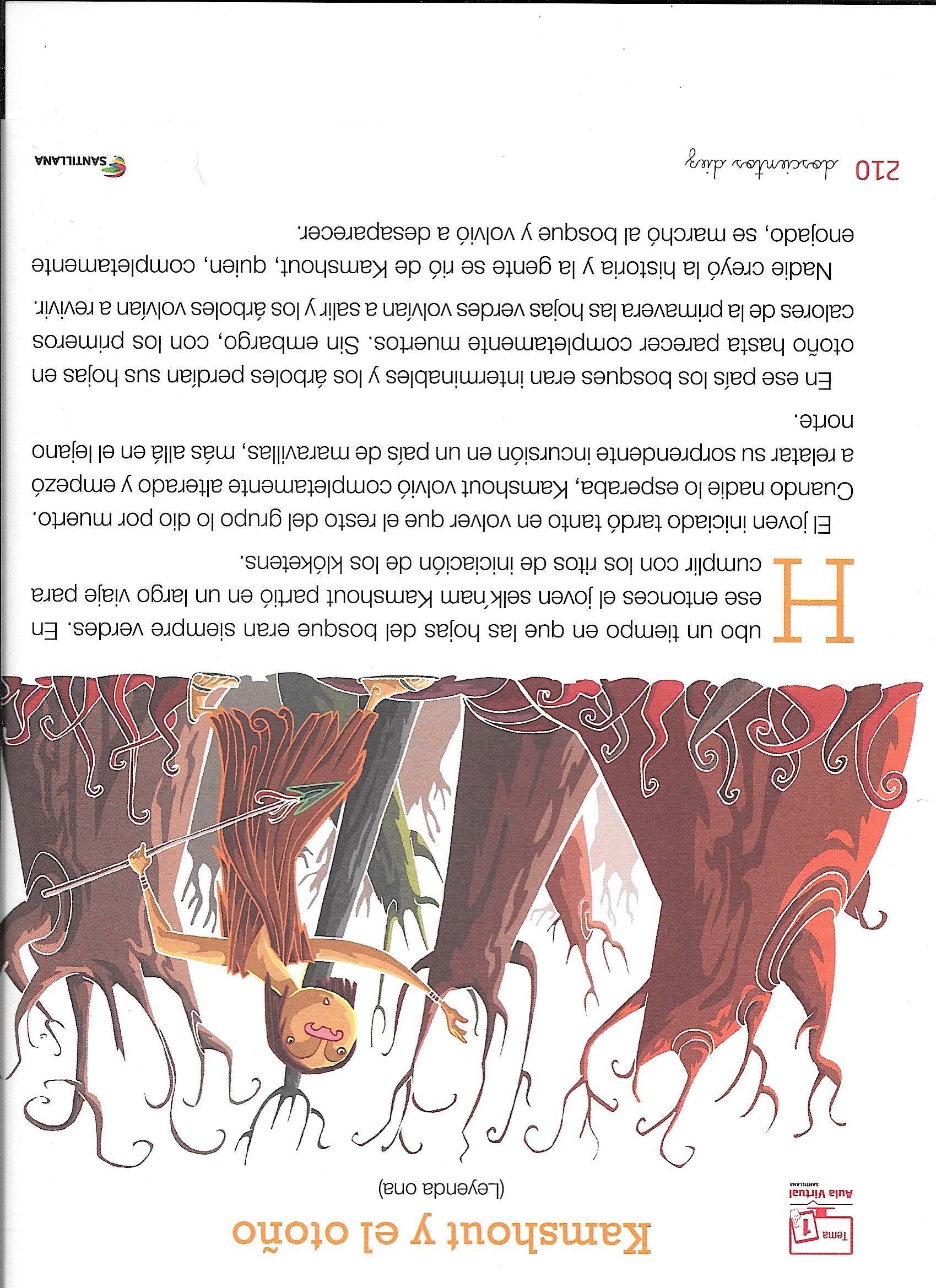 Objerva la imagen y el título de la leyenda. Te invito a pensar y responder en tu cabeza las siguientes preguntas: ¿Qué estado de ánimo crees que tiene el joven? ¿Por qué?¿Por qué estará en ese lugar? ¿Hacia dónde podrá ir?Ahora, responde por escrito la siguiente pregunta: ¿De qué crees tú que se tratará la leyenda?_________________________________________________________________________________________________________________________________________________________________________________________________________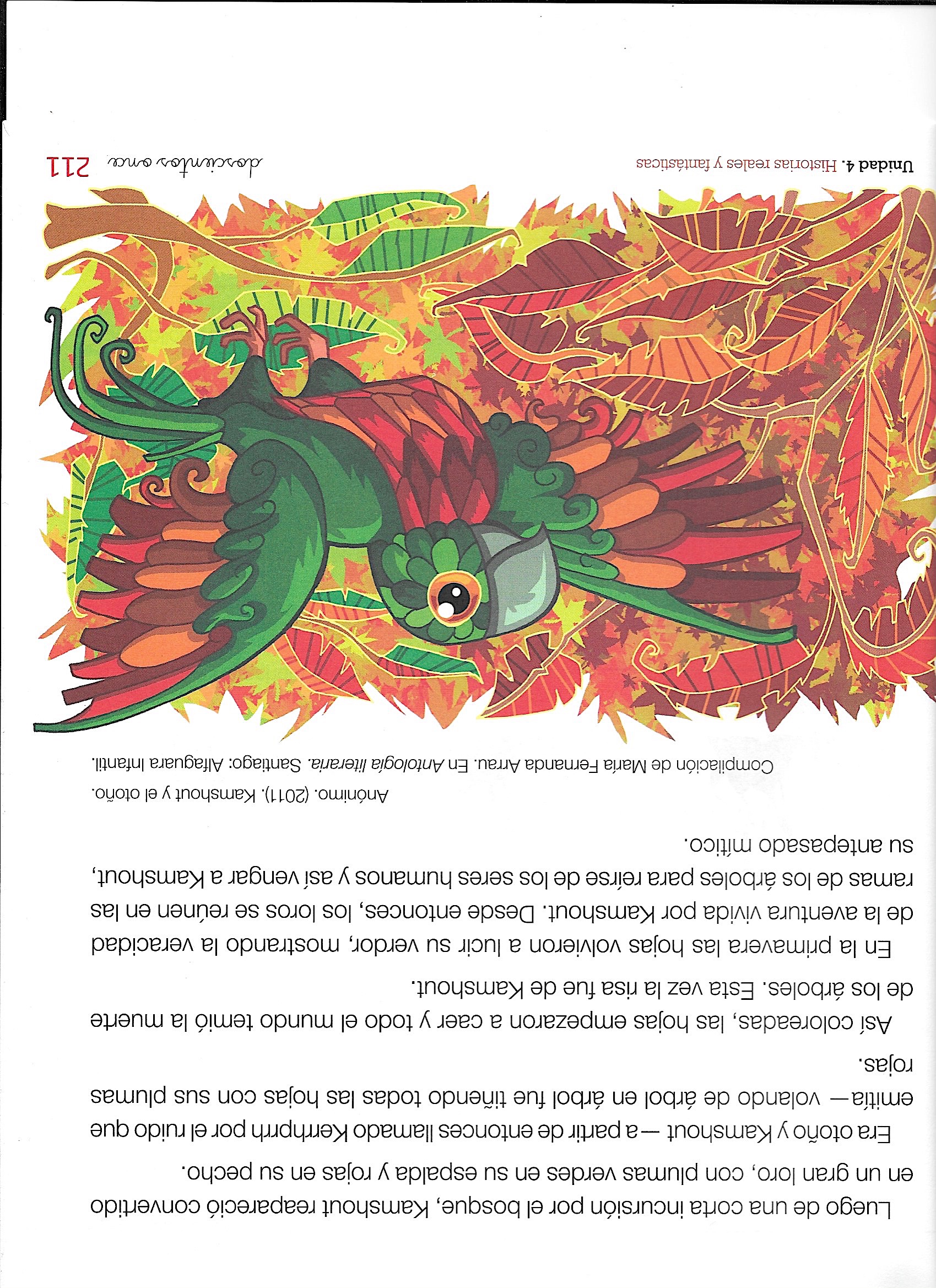 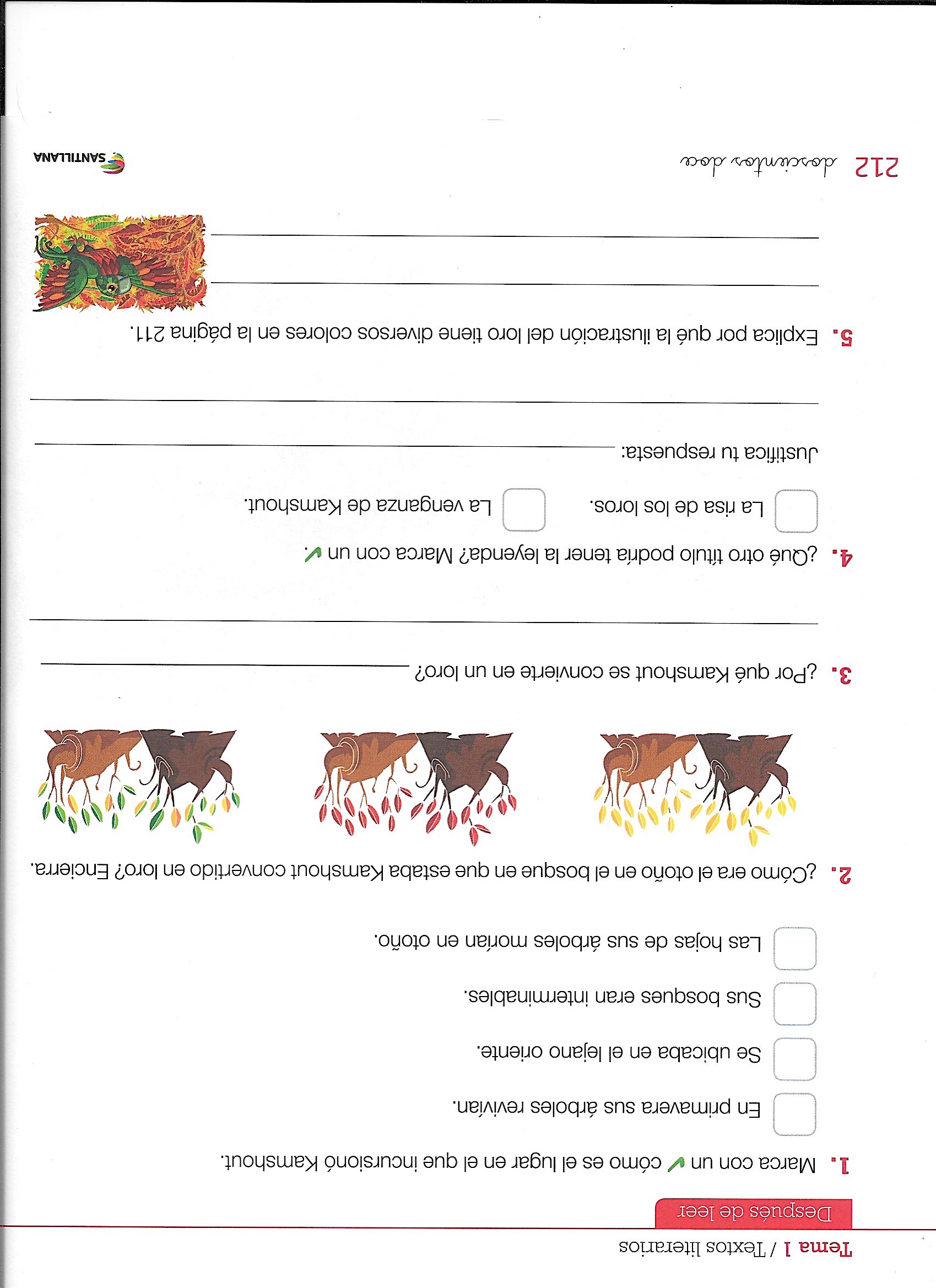 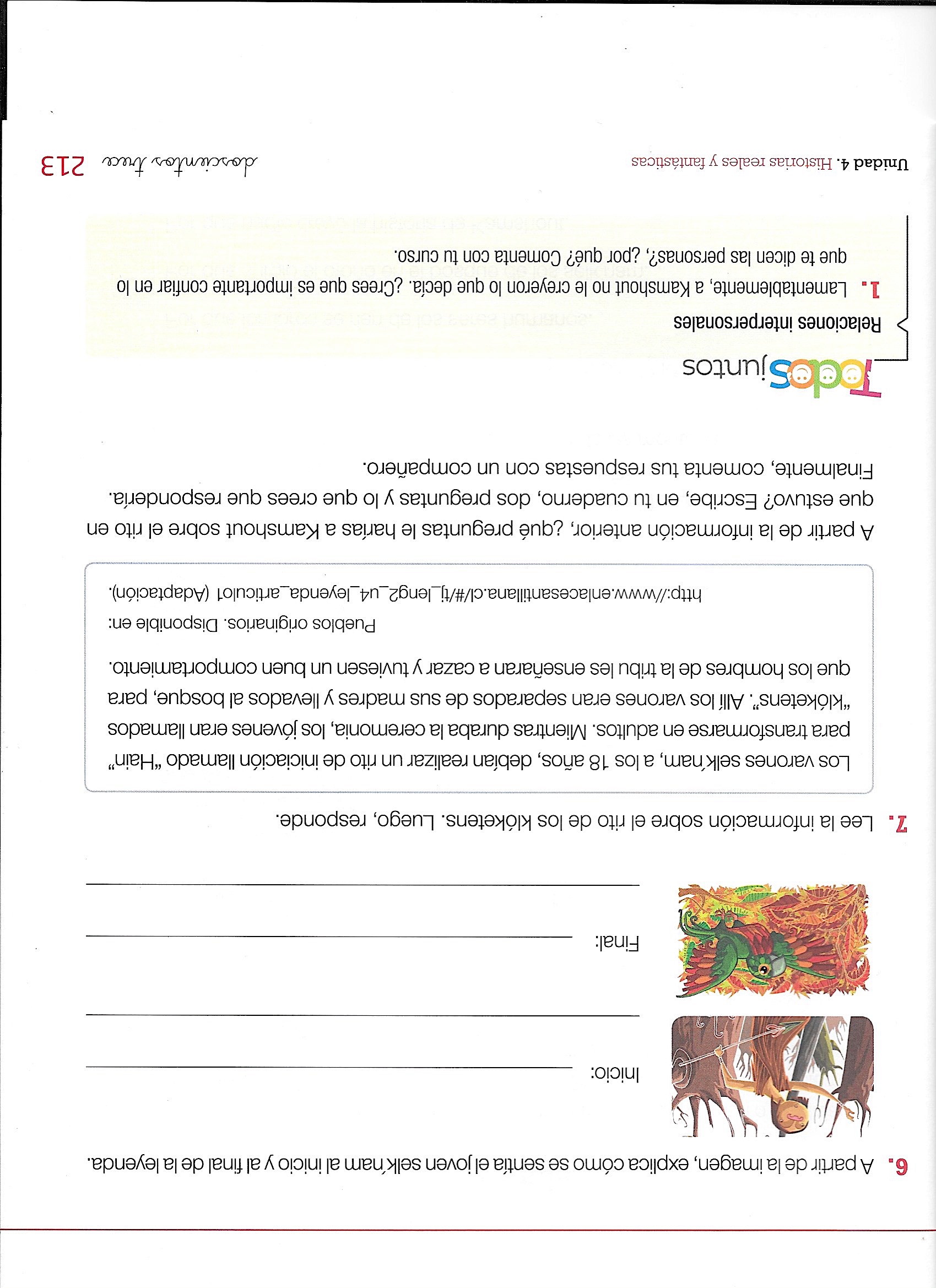 